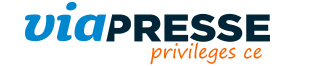 Pour tous ceux qui sont chez eux…Et oui, nous savons que ce n’est pas évident de rester chez soi ! Viapresse en partenariat avec SRIAS restent à vos cotés pour vous faire oublier le quotidien que nous subissons actuellement.Bénéficiez de -25% de réduction supplémentaire sur vos abonnements magazines avec votre code SRIASAVANTAGE Rendez-vous vite sur >> privilegesce.viapresse.com <<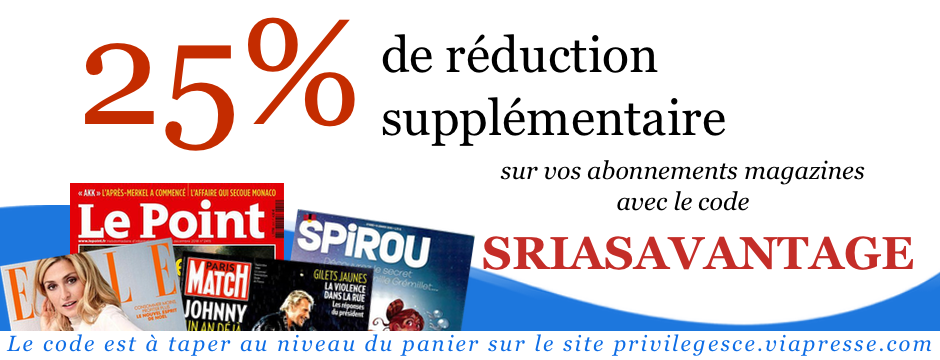 Profitez de cette « coupure » pour consacrer du temps à votre passion,                                      vous plonger dans la culture ou initier vos enfants à la lecture !La presse c’est un moyen de sortir de chez soi (quand on en a tant besoin ;))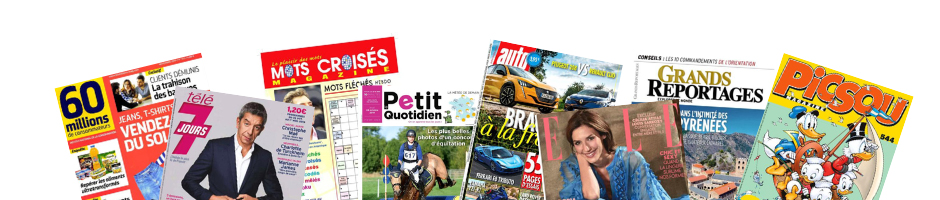 Abonnez-vous et faites plaisir à vos proches !Si vous avez des questions concernant votre abonnement : E-mail : privilegesce@viapresse.com Téléphone : 01 72 87 16 76 code 50 